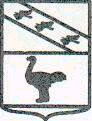 Администрация города ЛьговаКурской областиПОСТАНОВЛЕНИЕот  03.02.2023г. № 195 Об установлении расходных обязательств       В соответствии со статьей 86 Бюджетного кодекса Российской Федерации, Федеральным законом от 06.10.2003 № 131-ФЗ «Об общих принципах организации местного самоуправления в Российской Федерации», Уставом города Льгова, Администрация города Льгова Курской области  ПОСТАНОВЛЯЕТ:		1. Установить с 2023 года расходное обязательство муниципального образования «Город Льгов» на мероприятия по внесению в Единый государственный реестр недвижимости сведений о границах муниципальных образований, границах населенных пунктов и границах территориальных зон.		2. Главному распорядителю бюджетных средств — Администрации города Льгова Курской области обеспечить исполнение расходных обязательств в пределах средств, предусмотренных в бюджете города Льгова (сводной бюджетной росписи муниципального образования «Город Льгов») на реализацию муниципальной программы «Обеспечение доступным                       и комфортным жильем, коммунальными услугами граждан в городе Льгове Курской области».    3. Контроль за исполнением настоящего постановления возложить                 на первого заместителя Главы Администрации города Льгова                              А.Е. Савенкова.	4. Настоящее постановление вступает в силу со дня его подписания.Глава города Льгова	                                   	                       А.С. Клемешов